ONLINE SUPPLEMENTAL MATERIALSupplemental Figure S1: Unadjusted health care costs per person-years among those aged ≥ 65 years, by type of service and income quintileSupplemental Figure S2: Unadjusted health care costs per person-years among those aged 20-64, by type of service and income quintileSupplemental Figure S3: Age- and sex-adjusted all cause survival in adults under age 65 (A) and aged 65 years and older (B), by socioeconomic status (SES) A.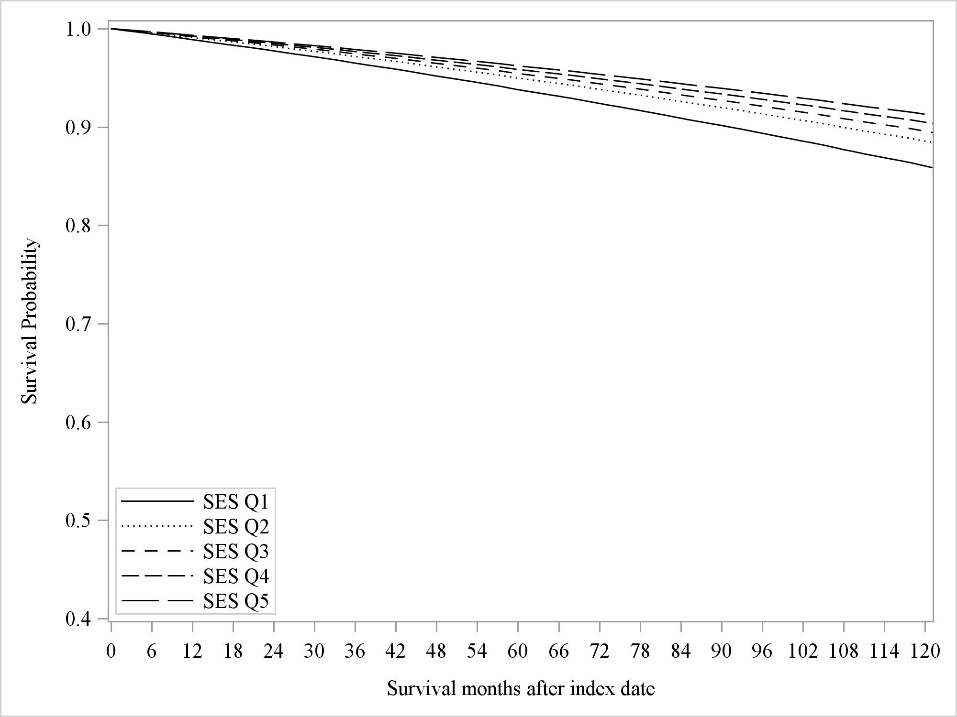 B.  B.  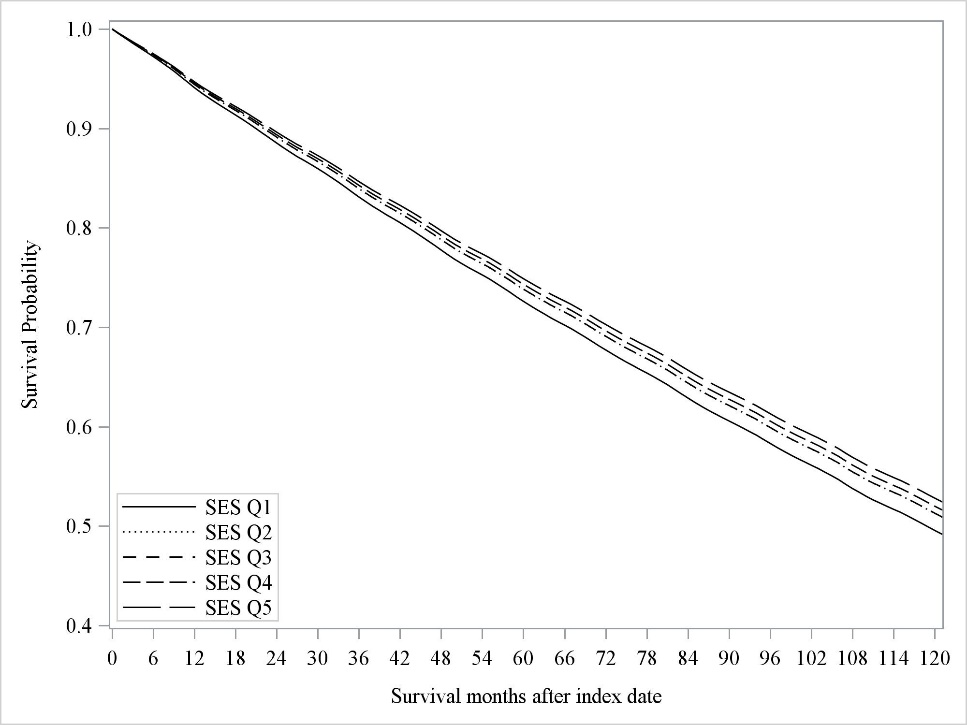 Q=QuintileSupplemental Table S1: Diagnostic and procedure codes for baseline cardiovascular disease from hospitalization recordsaa Based on hospital records or physicians’ services claims within the 5-year period prior to index (April 1, 1999-March 31, 2004).  b The Canadian Institute of Health Information (CIHI) Hospital Discharge Abstract Database used the International Classification of Diseases, 9th revision (ICD9) coding for diagnoses and Canadian Classification of Procedures (CCP) coding for procedures prior to April 1, 2002; and ICD10 coding/Canadian Classification of Health Interventions (CCI) thereafter.Variable NameBaseline Clinical ConditionDiagnostic codes bDiagnostic codes bProcedure codesProcedure codesVariable NameBaseline Clinical ConditionICD9ICD10CCPCCICoronary Artery DiseaseAcute myocardial infarction410.xI21, I22,Coronary Artery DiseasePercutaneous coronary intervention48.02, 48.03, 48.091IJ50 or 1IJ57GQCoronary Artery DiseaseCoronary artery bypass graft surgery48.11-48.19, 48.11IJ76Cerebrovascular DiseaseStroke431, 434, 436I61, I63, and I64